Title: Informal caregiving and mental ill health – differential relationships by workload, gender, age and area-remoteness in a UK region.Accepted Manuscript, In: Health and Social Care in the Community, 2016, early online view.DOI: 10.1111/hsc.12395Citation: Doebler, S., Ryan, A., Shortall, S., & Maguire, A. (2016). Informal care-giving and mental ill-health – differential relationships by workload, gender, age and area-remoteness in a UK region. Health & Social Care in the Community, early online pre-publication. https://doi.org/10.1111/hsc.12395Authors:Dr. Stefanie Doebler, School of Geography, Archaeology and Palaeoecology, Queen’s University Belfast, BT7 1 NN, UK, Contact Email: s.doebler@qub..ac.uk , +44 (0)7966258646Prof. Assumpta Ryan, School of Nursing, University of Ulster,  Campus Magee, Northland Road, Londonderry, BT48 7JL,  UK, Contact Email: aa.ryan@ulster.ac.uk , +44 (0)28 716 75350Prof. Sally Shortall,  School of Sociology, Social Policy and Social Work, Queen’s University Belfast, 6 College Park, Belfast, BT7 1LP, UK, Contact Email: s.shortall@qub.ac.uk , +44 (0)28 9097 3228Dr. Aideen Maguire, School of Medicine, Dentistry and Biomedical Sciences, Centre for Public Health, Queen’s University Belfast, Grosvenor Road, Royal Victoria Hospital, Belfast, BT12 6BA, UK, Contact Email: a.maguire@qub.ac.uk , Phone: +44 (0)28 90632720Corresponding Author: Dr. Stefanie Doebler, Department of Sociology, Social Policy and Criminology, University of Liverpool, Contact Email: s.doebler@liverpool.ac.ukAcknowledgementsThe authors wish to acknowledge the constructive feedback received from the HSCC reviewers in the revision of this paper. The help provided by the staff of the Northern Ireland Longitudinal Study (NILS) and the NILS Research Support Unit is acknowledged. The NILS is funded by the Health and Social Care Research and Development Division of the Public Health Agency (HSC R&D Division) and NISRA. The NILS-RSU is funded by the ESRC and the Northern Ireland Government. The authors alone are responsible for the interpretation of the data and any views or opinions presented are solely those of the author and do not necessarily represent those of NISRA/NILS.Conflicts of InterestThe authors declare that there are no conflicts of interest to report. Author contributions S Doebler was involved in the study design, data analysis, manuscript preparation and revision.   A Ryan was involved in the study design, manuscript preparation and revision. S. Shortall was involved in the study design, manuscript preparation and revision.A. Maguire was involved in the manuscript preparation and revision.AbstractInformal caregiving can be a demanding role which has been shown to impact on physical, psychological and social wellbeing. Methodological weaknesses including small sample sizes and subjective measures of mental health have led to inconclusive evidence about the relationship between informal caregiving and mental health. This paper reports on a study carried out in a UK region which investigated the relationship between informal caregiving and mental ill health. The analysis was conducted by linking three datasets, the Northern Ireland Longitudinal Study, the Northern Ireland Enhanced Prescribing Database and the Proximity to Service Index from the Northern Ireland Statistics and Research Agency. Our analysis used both a subjective measure of mental ill health, i.e. a question asked in the 2011 Census, and an objective measure, whether the respondents had been prescribed antidepressants by a General Practitioner between 2010 and 2012. We applied binary logistic multilevel modelling to these two responses to test whether, and for what sub-groups of the population, informal caregiving was related to mental ill health. The results showed that informal caregiving per se was not related to mental ill health although there was a strong relationship between the intensity of the caregiving role and mental ill health. Females under 50, who provided over 19 hours of care, were not employed or worked part-time and who provided care in both 2001 and 2011 were at a statistically significantly elevated risk of mental ill health. Caregivers in remote areas with limited access to shops and services were also at a significantly increased risk as evidenced by prescription rates for antidepressants. With community care policies aimed at supporting people to remain at home, the paper highlights the need for further research in order to target resources appropriately.Key Words: Informal Caregiving, Mental Health, Multilevel Modelling, Population-based StudyWhat is known about this topic?Previous research suggests that the strain and burden associated with caregiving can be detrimental to the mental health and wellbeing of informal caregivers. What this paper adds:Factors such as caregiver workload, employment, gender and proximity to services were shown to influence the mental health of informal caregivers. Informal caregivers delivering more than 19 hours of care per week were much more likely to suffer from mental ill health than those delivering fewer hours of care. There is a need to target support towards high risk caregivers with due regard to the heterogeneity of this population group and to the different support needs of men, women and young people. IntroductionThe relationship between informal caregiving and mental health is an important issue for health and social care providers and for policy makers. While there exists a sizeable body of literature on this relationship (Etters et al. 2008, Genet et al. 2011, Brown & Brown 2014, Ventura et al. 2014), the majority of studies rely on clinical trials or surveys with small samples. Studies that are representative of entire populations are rare (Roth et al. 2015). Furthermore, the majority (Cannuscio et al. 2004, Hirst 2005, O’Reilly et al. 2008, Vlachantoni et al. 2013) rely on subjective survey questions and do not use objective measures of mental health. Qualitative research is generally characterized by small and heterogeneous samples providing useful but incomplete data (Shortall & Radford 2012).The findings from the literature on the relationship between informal caregiving and mental health are largely inconclusive. Several studies report links between informal caregiving and mental ill health (Morimoto et al. 2003, Hirst 2005, Molyneux et al. 2008) as a result of the strain and burden associated with a caregiving role (Morimoto et al. 2003, McCullagh et al. 2005, Etters et al. 2008). Many caregivers fulfil multiple and demanding roles, including caring for older relatives and children while also holding down a job. Experiences of isolation and stress were found to be common factors impairing the mental health of caregivers (Chambers et al. 2001, McCann et al. 2005). Moriarty et al. (2015) found that bereaved caregivers with a high burden were at a greater risk of mental ill health than non-bereaved caregivers and non-caregivers. Insufficient information about support services was also found to exacerbate experiences of stress (Chambers et al. 2001, Greenwood et al. 2015). However, there is also evidence that informal caregiving may have positive effects on mental health (Beach et al. 2000, Schulz & Sherwood 2008, Brown & Brown 2014) whereas other studies have reported mixed results (Hirst 2005, O’Reilly et al. 2008). In a Census-based mortality study performed in Northern Ireland, O’Reilly et al. (2015a) found that moderate caregiving responsibilities were associated with better health and a lower risk of mortality and suicide (O’Reilly 2015b). Similar findings have been reported in America (Brown et al. 2009, Brown & Brown 2014) with studies reporting that informal caregiving can be emotionally rewarding (Schwartz & Gidron 2002, Raschick & Ingersoll-Dayton 2004, Brown & Brown 2014). Brown and Brown (2014) recommend caution in the interpretation of these results as many studies make ambitious assumptions based on insufficiently small samples and fail to acknowledge differences by social strata.This present study was conducted to address several gaps in the literature on informal caregiving and mental health. Firstly, to date there is no population-representative study of the complex relationship between caregiver workload, employment status and mental health in the UK that analyses both subjective mental health and mental health medication prescriptions. Secondly, there is a striking knowledge-gap regarding gender. Informal caregiving is widely recognised as a highly gendered activity (Ryan et al. 2014, Ryan & McKenna 2013). The majority of full-time caregivers are women and this population group has been shown to experience high levels of burden and health problems (McCann et al. 2005). This could lead to bias regarding male caregivers, as their needs are often ignored (McDonnell & Ryan 2011). Qualitative studies found that men often face different challenges and struggle with (real and perceived) gendered expectations towards their caregiving role (McDonnell & Ryan 2014). Differential statistical relationships between caregiving and mental health by gender are under-researched (McDonnell & Ryan 2011) and this study aims to address this gap. Thirdly, the caregiver’s age is important. Caregivers at different life-stages experience different challenges and the aging process itself can result in declining stress resilience. Although several studies have investigated age-effects on caregiver mental health (McCullagh et al. 2005, Schulz & Sherwood 2008), this was rarely done using population-representative data. Finally, geographical context-effects on caregivers’ mental health are understudied due to a scarcity of sufficiently large samples. Area-remoteness and proximity to services is of particular significance in Northern Ireland as a result of rurality but also because people often travel further than their nearest provision for political and religious reasons (Shortall 2002). Such obstacles can put an additional strain on the mental health of caregivers, hence this study sought to examine whether caregivers in remote areas are at an increased risk of mental ill health. In summary, this study addressed several gaps in the literature regarding the impact of caregiver burden, employment, gender, age and proximity to services on the relationship between informal caregiving and mental health.Method The aim of this study was to analyse the relationship between informal caregiving and mental ill health using data from a large data linkage study representative of the population of Northern Ireland. Due to the legacy of the Northern Ireland conflict, average rates of mental ill health are higher than in other countries (Kelly et al. 2003, Maguire 2013). This paper asks whether informal caregivers have higher levels of mental ill health over and above the known ‘Northern-Ireland-effect’ as a result of the burden associated with their caregiving role.  The study tested five hypotheses: H1: The more hours per week someone spends providing care to a relative or neighbour, the more likely is this person to report mental ill health and be prescribed antidepressants.In addition to the number of hours spent providing care, caregiver burden is also influenced by employment status, i.e. whether caregivers are employed and whether they work fulltime or part-time (Berecki-Gisolf et al. 2008, Juratovac & Zauszniewski 2014). We therefore hypothesized:H2: Caregivers who provide more than 19 hours of care per week while in full-time employment are more likely to report mental ill health than caregivers who provide fewer than 19 hours of care and caregivers who work part-time or are not employed. Regarding gender, we tested the Null-hypothesis that controlling for the caregiving workload measured in hours of care-delivery per week, employment status, deprivation and demography, there is no net-effect of gender on the caregivers’ likelihood of suffering mental ill health. H3: All other things being equal, female caregivers are no more likely than male caregivers to suffer mental ill health.The majority of caregivers are older than 50 years (O’Reilly et al. 2015a). With increasing age individuals’ resilience to stress and burden decreases (Iecovich 2008). We thus expected caregiver-burden to have more adverse effects on the caregivers’ mental health at older ages.H4: The risk to informal caregivers of mental ill health increases with age.The last step examined whether area-remoteness makes a statistically significant difference for the mental health of caregivers. H5: Informal caregivers who live in remote areas with limited access to services are more likely to suffer mental ill health than non-caregivers in the same area and caregivers living in areas that are closer to services. DataThe analysis was conducted by linking data from three sources, the Northern Ireland Longitudinal Study (NILS), the Northern Ireland Enhanced Prescribing Database (EPD) and the proximity to services index from the Northern Ireland Statistics and Research Agency (NISRA). The NILS is a representative random sample capturing approximately 28% of the population of Northern Ireland. Sampling is based on 104 out of 365 possible birth-dates. The core of the NILS data consists of health-card registration records held by GP practices linked to Northern Ireland Census records. Our study used mainly the 2011-NILS-Census-link consisting of all NILS members who were enumerated in the 2011-Census and aged 16 years or older (N=378,365). This excludes 4,918 individuals living in communal establishments such as care homes and prisons. To analyse employment and caregiving transitions from 2001 to 2011, we also used the NILS-Census-2001 link (N=463,574). Sample attrition (due to deaths and out-migration) accounted for 127,121 individuals, and 41,912 had immigrated into the sample between 2001 and 2011. Our working sample for the analysis of employment and caregiving transitions over time consisted of N= 336,453 individuals who were enumerated in both Censuses. The NILS contains socio-structural variables and a measure of subjective mental ill health, as asked in the 2011-Census: ‘Do you have any of these conditions which have lasted, or are expected to last at least 12 months? – an emotional, psychological or mental health condition (such as depression or schizophrenia)’. A score of one indicates a positive response and a score of zero indicates that the respondent had not reported a mental health condition. Our objective measure of mental ill health was whether respondents had been prescribed antidepressants (BNF-category 4.1.3) (British National Formulary (BNF) 2014, NHSBSA 2014) by their GP at least once in the period from 01 April 2010 to 30 March 2012. This binary measure was based on records of antidepressant prescriptions by GP practices from the EPD. All 1,298,617 prescription records of antidepressants were successfully linked from the EPD database to the NILS. N=79,794 respondents have received antidepressants at least once during the time of study.Our third data source consisted of publically available aggregate data on area-remoteness and income-deprivation (NISRA 2010). NISRA’s index of proximity to services operationalizes area-remoteness as travel times by car to service providers such as GP practices, pharmacies, post offices and supermarkets on a 10-point scale (NISRA 2010). High values indicate remote areas. Our measure of income deprivation is the area-percentage of households in receipt of income benefits. The data were measured on the level of Super Output Areas (SOA) and were linked to the NILS using a unique SOA identifier. One SOA consists of 700 to 1000 households and is the smallest geographical unit available for the analysis of Census-linked data in Northern Ireland (Office for National Statistics 2011, NISRA 2015).Analysis The hypotheses were tested using binary logistic multilevel models. The response variables were a) subjective mental ill health (Census question) and b) whether the respondent has been prescribed antidepressants in the period between April 2010 and April 2012. For the purpose of this study, an informal caregiver was defined as anyone who delivered unpaid care. This was operationalized via the Census question ‘Do you look after, or give any help or support to family members, friends, neighbours or others because of either: long-term physical or mental ill-health/disability/problems related to old age?’ Responses were scored as follows: 0 = No, 1 = 1- 19 hours per week (moderate workload), 2 = 20- 49 hours per week (high workload), 3 = 50 or more hours per week (fulltime caregiver).Differential effects of informal caregiving on mental health by caregiving workload, employment status, gender and age were tested via interactions with the three intensities of informal caregiving. In addition, interactions between caregiving and employment transitions from 2001 to 2011 were tested. The expectation was that individuals with higher long-term caregiving and employment workloads would be more likely to experience mental ill health. To this end, we computed binary indicators of caregiving-transitions between the two Censuses: Caregiver in 2001 and 2011; caregiver to non-caregiver; non-caregiver to caregiver, not a caregiver at either time-point. We did the same for employment transitions between 2001 and 2011 (full-time to full-time; full-time to part-time; part-time to full-time, and full-time to non-employed). ‘Not being a caregiver at either time-point’ and ‘part-time to part-time’ were left out as reference categories.Some argue that a caregivers’ mental health is influenced by the health of the care recipient (McCullagh et al. 2005, Etters et al. 2008). The NILS contains some information on other members of the caregivers’ households and whether they suffered from chronic illness. In order to capture caregiver-households with multimorbidity, the models included a variable picking up caregiver households with more than one chronically disabled adult. We also included a binary variable indicating whether the respondent lived with dependent children. The models adjusted for socio-economic deprivation (tenure, having no access to a car), education and marital status.Lastly, the models analysed the contextual effects of the proximity to services and levels of income-deprivation of the respondents’ areas of residence. Super-Output Area (SOA) was the cluster variable of the analysis. The contextual effect hypothesized in H5 was tested via cross-level interactions between the three intensities of informal caregiving and proximity to services.Table 1 provides the summary statistics of all variables of the analysis.[Table 1 here]ResultsIn 2011, 15% of NILS members aged 16 years or older were informal caregivers. Of these, 56% provided 1 to 19 hours, 17% provided 20 to 49 hours and 27% provided 50 or more hours of care per week. A high percentage (29%) of caregivers in 2011 had already been caregivers in 2001. The majority (59%) of caregivers were women, 38% were full-time employed, 18% part-time employed and 44% were not employed. The majority of caregivers were located in the middle-age cohorts, 73% were over 40 years old; 25.3% were aged 40 to 49 years; 24% were aged 50 to 59 years; 15% were aged 60 to 69; 7% were aged 70 to 79 and 3% were 80 years or older. In relation to the two response variables, only 7% of the respondents reported having a mental health condition in the 2011 Census but 21% had been prescribed an antidepressant at least once between April 2010 and March 2012.Looking at bivariate distributions, caregivers with a workload above 19 hours per week were more likely than non-caregivers to report mental ill health and to have been prescribed antidepressants. Additionally, 10% of full-time caregivers, compared to 7% of non-caregivers, reported having a mental health condition. The numbers were considerably higher for antidepressant-prescriptions. A quarter of caregivers providing 20 to 49 hours of care and 29% of those providing 50+ hours had been prescribed antidepressants between 2010 and 2012, compared to 20% of non-caregivers.Table 2 contains the coefficients and confidence intervals of the multilevel models for the two responses. The first two columns show the uncontrolled model for each response, while the second two columns show the fully controlled model. We hypothesized in H1 that the more hours per week someone spends providing care, the more likely it is that this person will report mental ill health and be prescribed antidepressants.[Table 2 here]Consistent with other literature (O’Reilly et al. 2008; Brown & Brown 2014), the coefficients in Table 2 show that a moderate caregiving workload was not linked to mental ill health. Respondents who provided 1 to 19 hours of care per week were even significantly less likely than non-caregivers to report mental health condition in the 2011-Census. However, caregivers who delivered more than 19 hours of care per week were more likely than non-caregivers to have been prescribed antidepressants. Those who delivered 50 hours of care were also more likely to report a mental health condition. These results partly support H1. Being a caregiver per se was not related to mental ill health. However, there was a clear relationship between the intensity of the caregiving role and mental ill health.The patterns of the relationships were the same across both responses, but were stronger for antidepressants prescriptions. This was expected, as our objective measure of mental ill health was less sensitive to underreporting than questionnaire items. The models adjusted for socio-economic deprivation, gender and age. Older people and those with lower socio-economic status and low education, those who experienced divorce and those living in income-deprived areas were more likely to exhibit mental ill health on both responses. In a second step, we examined differential relationships between informal caregiving and mental ill health by caregiving workload, gender and age. Because the patterns of the relationships did not differ between the two responses, we illustrate the results at the example of the respondent’s likelihood of having been prescribed antidepressants.H2 hypothesized that caregivers who provide more than 19 hours of care per week while being full-time employed are more likely to exhibit mental ill health than those providing fewer hours of care and caregivers who were part-time or not employed. To analyse this, we included the number of hours spent caregiving, employment status and interactions between employment status and each category of caregiving (1-19 hours/week, 20-49 hours/week and 50+hours). Not being a caregiver and not being in employment were the reference categories. The coefficients of the interactions, together with the overall model fit and Wald-tests of each interaction are supplied as supporting material (Supplementary Tables 1 and 2) in an online Appendix. Figure 1 combines visualizations of each interaction we performed. The upper left plot in Figure 1 shows that across all three employment statuses, caregivers with a higher caregiving workload were more likely to experience mental ill health than caregivers who provided fewer hours of care. Among the non-caregivers, individuals who were not employed were the most likely to experience mental ill health. This may be due to the composition of this group as 21% was over 60 years old and a considerable number were unemployed and may have been suffering the known mental health effects of unemployment (Paul & Moser 2009). Contrary to expectations, among high-intensity caregivers, it was not the full-time, but the part-time employed followed by the non-employed, who were the most likely to have been prescribed antidepressants. This was not a gender effect as the model adjusted for gender. H2 is thus not supported by our findings. To ascertain how long-term employment and caregiving transitions interact with the caregivers’ risk of mental ill health, we fitted a set of interactions over time (Figure 1, upper middle). The second bar-chart in Figure 1 (upper middle) shows that across all employment transitions, respondents who were caregivers in both 2001 and 2011 were the most likely to experience mental ill health. Interestingly, the full-time employed caregivers and those who transitioned from part-time into full-time employment while also being a caregiver were less likely than most other groups to exhibit mental ill health. Those who transitioned into non-employment from 2001 to 2011 were more likely than the employed to require antidepressants, and, among this group, especially those who had also transitioned into a caregiving role. Due to the relatively small sample sizes of sub-groups, confidence intervals were quite large, hence statistical significance has to be interpreted cautiously. Moving on to gender effects, we included interactions between caregiving workload and gender (Figure 1, upper right). In H3 we hypothesized that all other things being equal, female caregivers were no more likely than male caregivers to suffer mental ill health. The predicted probabilities in Figure 1 (upper right) suggest evidence to the contrary. Across all intensities of caregiving, women were twice as likely as men to have been prescribed antidepressants. Surprisingly, an overall positive relationship between the intensity of caregiving and mental ill health was found in women and not in men. For women, the relationship was linear, the more hours of care they provided, the more likely they were to have been prescribed antidepressants. For men, the likelihood of being prescribed antidepressants increased only at caregiving workloads of 50+ hours per week and the increase was modest. Moderate intensities of caregiving (1 to 19 hours per week) were associated with a slightly lower likelihood of being prescribed antidepressants for men, although this interaction was not statistically significant. Men who delivered 20 to 49 hours of care per week were no more likely than male non-caregivers to have been prescribed antidepressants between 2010 and 2012. We ran the same model for subjective mental ill health (Census question) as the response (Table 2) and the gender difference is the same. H3 is thus not supported by the data.We hypothesized in H4 that the risk to informal caregivers of mental ill health increases with age. We argued that this is to be expected because of decreased stress-resilience and increased frailty associated with old age. To test H4, we computed ten-year age-cohorts (16-19, 20-29, 30-39, 40- 49, 50-59, 60-69, 70-79 and 80 plus) and then fitted the fully controlled model including interactions between being a fulltime caregiver and each age-cohort. Figure 1 (lower left) shows the differential relationships by age-cohort between full-time caregiving (50 hours+ per week) and antidepressant prescription. Contrary to expectations, it was not the older, but rather, the younger cohorts below 50 that showed strong and statistically significant relationships between full-time caregiving and mental ill health. Within the 20-29-year cohort, full-time caregivers had a 7% higher probability of being prescribed antidepressants than everybody else, and the same holds for the 30-39-year cohort. In the 40 to 49-year cohort the difference was 3%. For older cohorts over 50, the effect size of full-time caregiving was negligible. The confidence intervals show that full-time caregiving did not make a statistically significant difference to older cohort-members’ probability of requiring antidepressants. Thus, H4 is unsupported.These results may be explained by a closer examination of the younger caregivers. Table 3 contains the percentages of younger and older caregivers with high burden and shows that 58% of caregivers under 50 had at least one child in the household and 11.2% had one or more children while also living with one or more disabled adults in the household. Not surprisingly, these numbers are much smaller for older caregivers. Across the caregiver population, it was the younger cohorts who faced higher strain and often a double burden, while older caregivers, who have fewer professional and family roles to juggle, did not show a statistically enhanced risk of mental ill health. It is important to note that having children and living in a household with multiple disabled adults did decrease the coefficient sizes of the age and full-time caregiving interactions terms slightly, but did not fully mediate their effect. Thus, there still remains an unexplained age effect (of the younger caregiver cohorts) over and above high caregiver burden.The last step focused on the context-effect of area-remoteness. Because access to services such as GP practices, dentists and shopping facilities is important for caregivers, we hypothesized in H5 that informal caregivers who live in remote areas with limited access to services are more likely to suffer mental ill health than non-caregivers in the same area and caregivers living closer to services. To test this, we fitted cross-level interactions between the three categories of (hours spent) caregiving and NISRA’s Proximity to Services index whereby high values indicate remote areas. Figure 1 (lower right) shows the marginal effects for each category of caregiving across the degrees of area-remoteness, confirming that individuals who provide care for more than 19 hours per week do indeed show a strong increase in their likelihood of mental ill health by area-remoteness. The further away their area of residence was from service providers, the more likely caregivers with a workload above 19 hours were to suffer mental ill health. Caregivers with a lighter workload (1 to 19 hours per week) and non-caregivers did not show a significant change in their likelihood of mental ill health by area-remoteness. Caregivers with a workload of 20+ hours were significantly more likely than non-caregivers to require antidepressant prescriptions and the gap increased with area-remoteness. H5 is thus confirmed by the analysis.Discussion The results confirm some known patterns and contribute to new insights regarding differential relationships between caregiving workload, employment, gender, age and proximity to services and the mental health of informal caregivers. The relatively high antidepressant prescription rates of our baseline sample (21% of the population) may come as a surprise to some readers but it is a well-documented phenomenon (Kelly et al. 2003, Maguire 2013) and has been attributed to the unique history of the Northern Ireland conflict, which caused and continues to cause distress and mental ill health for a large percentage of the population (Bunting et al. 2012, Bunting et al. 2013). A second finding of significance is the overall lower number of respondents who reported mental ill health in the Census compared to the high number that were prescribed antidepressants. This may be due to the stigma associated with mental health problems and a resulting reluctance to talk about them. Mental ill health is a sensitive topic and under-reporting in the Census was expected.To ensure the validity and reliability of the results, it was important for this study to include measures of mental ill health that were not reliant on questionnaire responses. Although the percentages differed across our two measures of mental ill health, the patterns of the relationships with caregiving were consistently the same.Consistent with the findings of other researchers (Brown & Brown 2014, O’Reilly et al. 2015a), this study found that informal caregiving per se was not related to mental ill health. However, females under 50 who provided over 19 hours of care and who were not employed or worked part-time were at a statistically significantly enhanced risk of mental ill health. Furthermore, those who were caregivers in 2001 and in 2011 and those who transitioned into non-employment or part-time employment while taking up caring responsibilities were significantly more likely than full-time employed caregivers to experience mental ill health. High caregiver workload was clearly related to a higher risk of mental ill health irrespective of gender and age. This is consistent with previous findings from the literature on carer burden (McCullagh et al. 2005, Molyneux et al. 2008, Etters et al. 2008, Iecovich 2008). However, in the present study, the adverse effect of not having employment on mental health appeared to be stronger than the effect of (moderate to high intensity) caregiving. Contrary to H2, fulltime employed caregivers were better off than those who worked part-time or were not employed. The models controlled for age and prior chronic disabilities of the caregiver.There are a number of plausible explanations for these results. Firstly, people in full-time employment tend to be more financially secure and less likely to be distressed by financial pressures. Many part-time jobs are in the low income sector. The majority of part-time employed caregivers in our sample had lower levels of education, lived in rented rather than owned accommodation and resided in more deprived areas than the fulltime employed. Given that informal caregiving is associated with considerable personal and financial costs (Wolff et al. 2006, Heitmueller & Inglis 2007), caregivers who are not in fulltime employment may likely face higher financial strain and be less able to afford external help. All of these factors may well have contributed to the poor mental health among this group in our study. Another important aspect is that full-time employment can be associated with higher social status and self-fulfilment and this, too, may have contributed to the respondents’ mental health. Furthermore, full-time employment can sometimes help individuals maintain social contacts while also distracting them from the strain associated of their caregiving role. The literature on employment and caregiver mental health is inconclusive. Rozario et al. (2004) found that employment and having many social contacts was beneficial for the mental health of caregivers. Juratovac and Zauszniewski (2014) acknowledged the importance of social contact but reported that caregivers who worked full-time were more likely to suffer from depression, while Cannuscio et al. (2004) found no relationship between full-time employment and the mental health of caregivers. Our findings regarding gender differences merit further consideration. The models adjusted for the fact that women are generally more likely than men to admit mental health problems. Nevertheless, the analysis found significant gender-differences in the statistical effect of the caregiving workload. Women were more strongly affected by caregiver burden than men.  One reason for this may be that in full-time caregiver households, it is mostly women who take on the bulk of the caregiving tasks (Casado-Marín et al. 2011, Vlachantoni et al. 2013). Even in situations where men and women share caring responsibilities for an older relative, it is often the women who manage the physically and psychologically demanding activities associated with personal care and pain-management, while men help with chores, transportation and the social aspect of caregiving. While this interpretation concurs with other studies (Pinquart & Sörensen 2006, Lee & Tang 2013), it is important to avoid over simplistic generalisations as the NILS does not contain information on the actual caregiving tasks undertaken by respondents. A second explanation why, for male caregivers, an increased caregiving workload is not statistically related to the prescription of antidepressants may be that male caregivers, like men in general, may be reluctant to seek professional help when their mental health deteriorates (Lindinger-Sternart, 2014). It is also possible that male gender-role expectations not to display signs of weakness, may have prevented male caregivers from seeking help (Vogel et al. 2014). Again, this interpretation remains speculative, as the NILS does not contain variables on gender-roles. While there are qualitative studies on female caregivers that concur with our evidence, there is a dearth of research on male caregiving (McDonnell & Ryan 2011). The results of this study suggest that the interrelationships between gender and caregiving, especially the mental health of male caregivers require further investigation. Regarding our finding of significant age differences in the relationship between caregiving workload and mental ill health, an enhanced burden on younger caregivers due to multiple and competing roles and responsibilities, lack of experience and of resources to develop coping mechanisms are all plausible interpretations. In contrast to older caregivers, younger people often find themselves in a ‘sandwich-position’ (Buck 2013), struggling with the burden of caring responsibilities for both children and older relatives, while at the same time holding demanding jobs. This was demonstrated in our study which showed that 58% of younger caregivers had one or more children and 11% had one or more children and lived in a household with more than one disabled adult. Our data indicates that it is the younger caregivers (<50 years) who face the highest burden and are therefore at a much higher risk of mental ill health than older caregivers and non-caregivers. In addition, a considerable number of younger caregivers may be struggling with the financial and emotional strains of not having employment. Our findings on employment status showed that particularly caregivers without employment struggled with poor mental health. This situation affects primarily the younger and middle-age groups. Young caregivers also often lack experience and are less likely than older caregivers to have developed strategies to deal with caregiver strain. As a result, they can easily be overburdened by their caregiving role especially if they do not receive the support required to help them in this role. However, a key result of this study was that all caregivers with a caregiving workload higher than 19 hours per week are at a higher risk of mental ill health, if services are not within easy reach. Limitations The scope of this paper is constrained by the following limitations. The analysis of transitions in caregiving over time is affected by sample attrition. We cannot rule out that selective mortality of caregivers may have created some bias in our findings regarding caregivers’ mental health. However, findings by O’Reilly et al. (2015a) of a negative link between caregiving and mortality in Northern Ireland suggests that selective mortality of caregivers was unlikely to be an issue in the NILS. Regarding long-term employment and caregiving transitions, the NILS only has data for the two Census years 2001 and 2011. It is possible that some individuals may have experienced transitions between the two time-points that our analysis did not detect. The NILS does not provide information on the health of the care recipient or on their relationship with the caregiver, however, previous studies found these to influence the mental health of caregivers (Etters et al. 2008, McDonnell & Ryan 2014). Our data did supply some information on multimorbidity of the household and the analysis adjusted for this. Factors influencing caregiver decision-making such as whether the caregiving role was commenced by choice or in response to external pressures may also impact on the caregivers’ mental health. The NILS does not provide information on this, nor on the caregivers’ attitudes towards their role. Future studies that allow for these subjective factors may yield important additional insights. ConclusionsThis study provides new insights into the complex relationship between caregiving workload, gender, age and service access, all of which were found to influence the mental health of informal caregivers. The results have important implications for policy makers. They suggest that females under 50 who provide over 19 hours of care and who are not employed or work part-time and long-term caregivers are at a statistically significantly enhanced risk of mental ill health. Caregivers in remote areas with limited access to shops and services were also at a significantly increased risk as evidenced by prescription rates for antidepressants. It is important to recognise and support at risk caregivers so as to enable these individuals to balance their caregiving responsibilities with a fulfilling work-life balance. Future follow-up studies could contribute in important ways by supplying qualitative in-depth insights from the perspectives of caregivers who are members of the at risk groups this study identified. With community care policies aimed at supporting people to remain at home, this paper highlights the need for policies and procedures to ensure that resources are targeted at caregivers with the greatest need. Extra support for caregivers in remote areas may also help counteract the additional mental health disadvantage faced by this particular group.ReferencesBeach S.R., Schulz R., Yee J.L., Jackson S. (2000) Negative and positive health effects of caring for a disabled Spouse: Longitudinal findings from the Caregiver Health Effects Study. Psychology & Aging 15(2), 259–271. DOI: 10.1037/0882-7974.15.2.259.Berecki-Gisolf J., Lucke J., Hockey R., Dobson A. (2008) Transitions into informal caregiving and out of paid employment of women in their 50s. Social Science & Medicine, 67(1), 122–127. DOI: 10.1016/j.socscimed.2008.03.031.British National Formulary (BNF) (2014) 4.1.3 Antidepressants. British National Formulary. Available at: http://www.bnf.org /products/bnf-online/ [Accessed July 30, 2016]. Brown R.M. & Brown S.L. (2014) Informal caregiving: A reappraisal of effects on caregivers. Social Issues and Policy Review, 8(1), 74–102. DOI: 10.1111/sipr.12002.Brown S.L., Smith D., Schulz R. et al. (2009) Caregiving behavior is associated with decreased mortality risk. Psychological Science, 20(4), 488–494. DOI: 10.1111/j.1467-9280.2009.02323.x.Bunting BP., Murphy SD., O’Neill SM. & Ferry F.R. (2012) Lifetime prevalence of mental health disorders and delay in treatment following initial onset: Evidence from the Northern Ireland Study of Health and Stress. Psychological Medicine, 42(8), 1727-39. DOI: 10.1017/S0033291711002510.Bunting BP, Ferry F.R., Murphy SD, O’Neill S.M. & Bolton D. (2013) Trauma associated with civil conflict and posttraumatic stress disorder: Evidence from the Northern Ireland Study of Health and Stress. Journal of Traumatic Stress, 26(1), 131-141. DOI: 10.1002/jts.21766.Buck H.G. (2013) Help family caregivers in the “sandwich generation”: Nursing, 43(11), 19–20. DOI: 10.1097/01.NURSE.0000435206.88399.c8.Cannuscio C.C., Colditz G.A., Rimm E.B., Berkman L.F., Jones C.P. & Kawachi I. (2004) Employment status, social ties, and caregivers’ mental health. Social Science & Medicine 58(7), 1247–1256. DOI: 10.1016/S0277-9536(03)00317-4.Casado-Marín, D., García-Gómez, P. & López-Nicolás, Á. (2011) Informal care and labour force participation among middle-aged women in Spain. SERIEs, 2(1), 1–29. DOI: 10.1007/s13209-009-0008-5.Chambers M., Ryan, A.A. & Connor, S. (2001) Exploring the emotional support needs and coping strategies of family carers. Journal of Psychiatric and Mental Health Nursing, 8(2), 99–106. DOI: 10.1046/j.1365-2850.2001.00360.x.Etters L., Goodall D. & Harrison, B.E. (2008) Caregiver burden among dementia patient caregivers: a review of the literature. Journal of the American Academy of Nurse Practitioners, 20(8), 423–428. DOI: 10.1111/j.1745-7599.2008.00342.x.Genet N., Boerma, W., Kringos, D. et al. (2011) Home care in Europe: a systematic literature review. BMC Health Services Research, 11(1), 207. DOI: 10.1186/1472-6963-11-207.Greenwood N., Habibi R., Smith R. & Manthorpe J. (2015) Barriers to access and minority ethnic carers’ satisfaction with social care services in the community: a systematic review of qualitative and quantitative literature. Health & Social Care in the Community, 23(1), 64–78. DOI: 10.1111/hsc.12116.Heitmueller A. & Inglis K., (2007) The earnings of informal carers: Wage differentials and opportunity costs. Journal of Health Economics, 26(4), 821-841. DOI: 10.1016/j.jhealeco.2006.12.009.Hirst M.A. (2005) Carer distress: A prospective, population-based study. Social Science & Medicine, 61(3), 697–708. DOI: 10.1016/j.socscimed.2005.01.001.Iecovich, E. (2008) Caregiving burden, community services, and quality of life of primary caregivers of frail elderly persons. Journal of Applied Gerontology, 27(3), 309–330. DOI: 10.1177/0733464808315289.Juratovac E. & Zauszniewski, J.A. (2014) Full-time employed and a family caregiver: A profile of women’s workload,eEffort, and health. Women’s Health Issues, 24(2), e187–e196. DOI: 10.1016/j.whi.2014.01.004.Kelly C.B., Ansari T., Rafferty T. & Stevenson M. (2003) Antidepressant prescribing and suicide rate in Northern Ireland. European Psychiatry, 18(7), 325–328. DOI: 10.1016/j.eurpsy.2003.03.005.Lee Y. & Tang F. (2013) More caregiving, less working caregiving roles and gender difference. Journal of Applied Gerontology, 34(4), 465-483. DOI: 10.1177/0733464813508649.Lindinger-Sternart S (2015) Help-seeking behaviors of men for mental health and the impact of diverse cultural backgrounds. International Journal of Social Science Studies 3(1), 1-6. DOI: 10.11114/ijsss.v3i1.519.  Maguire A. (2013) Measuring mental health: a pharmacoepidemiological study of the factors affecting antidepressant and anxiolytic uptake in Northern Ireland. Ph.D. Queen’s University Belfast. Available at: http://ethos.bl.uk/OrderDetails.do?uin=uk.bl.ethos.602363 [Accessed January 22, 2015].McCann S., Ryan A.A. & McKenna H. (2005) The challenges associated with providing community care for people with complex needs in rural areas: a qualitative investigation. Health & Social Care in the Community, 13(5), 462–469. DOI: 10.1111/j.1365-2524.2005.00573.x.McCullagh E., Brigstocke G., Donaldson N. & Kalra L. (2005) Determinants of caregiving burden and quality of life in caregivers of stroke patients. Stroke, 36(10), 2181–2186. DOI: 10.1161/01.STR.0000181755.23914.53.McDonnell E & Ryan A. (2011) Male caregiving in dementia: A review and commentary. Dementia: The International Journal of Social Research and Practice, 12 (2), 284-250. DOI: 0.1177/1471301211421235.McDonnell, E. & Ryan, A.A. (2014) The experience of sons caring for a parent with dementia. Dementia, 13(6), 788-802. DOI: 10.1177/1471301213485374.Molyneux, G.J., McCarthy G.M., McEniff S., Cryan M., & Conroy R.M. (2008) Prevalence and predictors of carer burden and depression in carers of patients referred to an old age psychiatric service. International Psychogeriatrics, 20(6), 1193–1202. DOI: 10.1017/S1041610208007515.Moriarty J., Maguire A., O'Reilly D., McCann M. (2015) Bereavement After Informal Caregiving: Assessing Mental Health Burden Using Linked Population Data. American Journal of Public Health, 105(8), 1630–1637. DOI: 10.2105/AJPH.2015.302597.Morimoto T., Schreiner A.S. & Asano, H. (2003) Caregiver burden and health‐related quality of life among Japanese stroke caregivers. Age and Ageing, 32(2), 218–223. DOI: 10.1093/ageing/32.2.218.NHSBSA (2014) BNF Classification and Pseudo Classification Used by the NHS Prescription Services, NHSBSA, Medicine Data Services, Newcastle upon Tyne. Available at: http://www.nhsbsa.nhs.uk/PrescriptionServices/Documents/PrescriptionServices/BNF__Classification_Booklet-2015.pdf . [Accessed July 30, 2016].NISRA (2010) Northern Ireland Multiple Deprivation Measure 2010. Belfast: Northern Ireland Statistics and Research Agency (NISRA). Available at: http://www.nisra.gov.uk/deprivation/archive/updateof2005measures/nimdm_2010_report.pdf. [Accessed May 18, 2016].NISRA (2015) Super Output Areas. How the NI SOAs have been created. Available at: http://www.nisra.gov.uk/deprivation/super_output_areas.html. [Accessed May 18, 2016].Office for National Statistics (2011) Super Output Area (SOA). Office for National Statistics. Available at: http://www.ons.gov.uk/ons/guide-method/geography/beginner-s-guide/census/super-output-areas--soas-/index.html [Accessed May 18, 2016].O’Reilly D., Rosato M., Maguire A., Wright D. (2015a) Caregiving reduces mortality risk for most caregivers: a census-based record linkage study. International Journal of Epidemiology, 44(6), 1959–1969. DOI: 10.1093/ije/dyv172.O’Reilly D., Rosato M., Maguire A., Wright D. (2015b) Caregiving is associated with a lower risk of suicide: a longitudinal study of almost 200,000. Journal of Epidemiology and Community Health, 69(Suppl 1), A29–A29. DOI: 10.1136/jech-2015-206256.46.O’Reilly D., Connolly S., Rosato M., Patterson C. (2008) Is caring associated with an increased risk of mortality? A longitudinal study. Social Science & Medicine, 67(8), 1282–1290.  DOI: 10.1016/j.socscimed.2008.06.025.Paul K.I. & Moser K. (2009) Unemployment impairs mental health: Meta-analyses. Journal of Vocational Behavior, 74(3), 264–282. DOI: 10.1016/j.jvb.2009.01.001.Pinquart M. & Sörensen, S. (2006) Gender differences in caregiver stressors, social resources, and health: An updated meta-analysis. The Journals of Gerontology Series B: Psychological Sciences and Social Sciences, 61(1), P33–P45. Raschick M. & Ingersoll-Dayton B. (2004) The costs and rewards of caregiving among aging spouses and adult children*. Family Relations, 53(3), 317–325. DOI: 10.1111/j.0022-2445.2004.0008.x.Roth D.L., Fredman, L. & Haley W.E. (2015) Informal caregiving and its impact on health: A reappraisal from population-based studies. The Gerontologist, 55(2), 309–319. DOI: 10.1093/geront/gnu177.Rozario P.A., Morrow-Howell N. & Hinterlong J.E. (2004) Role enhancement or role strain Assessing the impact of multiple productive roles on older caregiver well-being. Research on Aging, 26(4), 413–428. DOI: 10.1177/0164027504264437.Ryan A. & McKenna H. (2013) Familiarity as a key factor influencing rural family carers experience of the nursing home placement of an older relative: a qualitative study. BMC Health Services Research, 13:252. DOI: 10.1186/1472-6963-13-252.Ryan, A. McTaggart, L. Truesdale-Kennedy & Slevin E. (2014) Issues in caregiving for older people with intellectual disabilities and their ageing family carers: a review and commentary. International Journal of Older People Nursing, 9(3), 217-226. DOI: 10.1111/opn.12021.Schulz R. & Sherwood P.R. (2008) Physical and mental health effects of family caregiving. The American Journal of Nursing, 108(9 Suppl), 23–27. DOI: 10.1097/01.NAJ.0000336406.45248.4c.Schwartz C. & Gidron R. (2002) Parents of mentally ill adult childrenlLiving at home rewards of caregiving. Health & Social Work, 27(2), 145–154. DOI: 10.1093/hsw/27.2.145.Shortall S. (2002) Gendered agricultural and rural restructuring: a case study of Northern Ireland. Sociologia Ruralis, 42(2), 160–175. DOI: 10.1111/1467-9523.00208.Shortall S. & Radford K. (2012) Social Enterprising communities: the dynamics and readiness for service innovation. In Socially Enterprising Communities: Service Co-Production in Rural Areas. Cheltenham: Elgar.Ventura A.D., Burney S., Brooker J., Fletcher J. & Ricciardelli L. (2014) Home-based palliative care: A systematic literature review of the self-reported unmet needs of patients and carers. Palliative Medicine, 28(5), 391–402. DOI: 10.1177/0269216313511141.Vlachantoni A., Evandrou M., Falkingham J., Robards J. (2013) Informal care, health and mortality. Maturitas, 74(2), 114–118. DOI: 10.1016/j.maturitas.2012.10.013.Vogel D.L., Wester S.R., Hammer J.H., Downing-Matibag T.M. (2014) Referring men to seek help: The influence of gender role conflict and stigma. Psychology of Men & Masculinity, 15(1), 60–67. DOI: 10.1037/a0031761.Wolff N., Perlick D.A., Kaczynski R., Calabrese J., Nierenberg A. & Miklowitz D.J.  (2006) Modeling costs and burden of informal caregiving for persons with bipolar disorder. The journal of mental health policy and economics, 9(2), 99–110. PMID:17007487.Table 1: Frequency Distributions of all Variables used in the AnalysisNote: Table 1 shows the frequencies and percentages of all independent and dependent variables of the analysis for the whole sample. For continuous variables, the means and standard deviations are shown.Table 1 Continued:Note: Table 1 shows the frequencies and percentages of all independent and dependent variables of the analysis for the whole sample. For continuous variables, the means and standard deviations are shown. In parentheses: N (number of observations for some categories of variables).Table 2: Binary Logistic Multilevel ModelsNote: *P<0.05, ** P<0.01, *** P<0.001, All models were run including caregiving alone as a separate step (not displayed here). Reference categories of the binary variables: caregiving - not a caregiver; sex - male; tenure - homeowner; education - low, no qualification; employment status - fulltime employed; marital status - married.Table 3: Percentages of Caregivers with High BurdenFigure 1: Interactions: predicted probabilities of being prescribed antidepressants by care-giving status, employment status, long-term care-giving, gender, age and area-remoteness.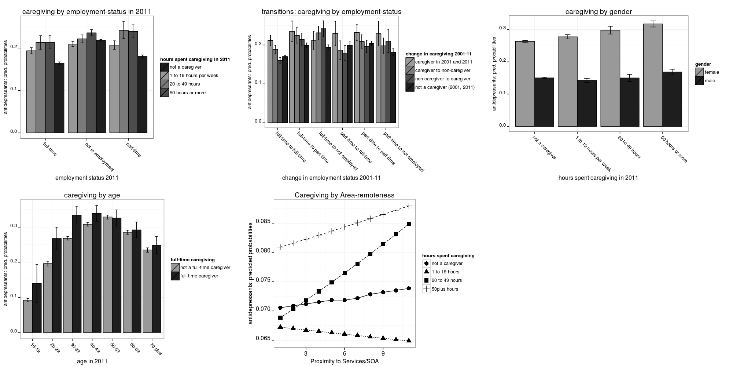 Supporting Material (Online Appendix):Supplementary Table 1: Coefficients of Interactions of Caregiving with Employment Status, Gender and AgeNote: *P<0.05, ** P<0.01, *** P<0.001. All interaction terms were included in the fully controlled main models for both dependent variables, as displayed in Table 2.Supplementary Table 1 Continued: Coefficients of Interactions of Caregiving with Employment Status, Gender and AgeNote: *P<0.05, ** P<0.01, *** P<0.001. All interaction terms were included in the fully controlled main models for both dependent variables, as displayed in Table 2.Supplementary Table 1 Continued: Coefficients of Interactions of Caregiving with Employment Status, Gender and AgeNote: *P<0.05, ** P<0.01, *** P<0.001. All interaction terms were included in the fully controlled main models for both dependent variables, as displayed in Table 2.Supplementary Table 2: Interactions of Employment Transitions with Caregiving Transitions 2001-2011Note: *P<0.05, ** P<0.01, *** P<0.001. All interaction terms were included into the fully controlled main models for both dependent variables, as displayed in Table 2. Being not employed in both years 2001 and 2011 and not having been a caregiver at either time-point were left out as reference categories.Supplementary Table 2 Continued: Interactions of Employment Transitions with Caregiving Transitions 2001-2011Note: *P<0.05, ** P<0.01, *** P<0.001. All interaction terms were included into the fully controlled main models for both dependent variables, as displayed in Table 2. Being not employed in both years 2001 and 2011 and not having been a caregiver at either time-point were left out as reference categories.Binary Variables:N, Total Sample Obs.Obs. in category:PercentHas been prescribed antidepressants 2010-1237836579,79421.0Self-reported mental ill health37836526,6757.0Caregiving: 0 hours, not a caregiver (reference category)378365321,97285.1Caregiving: 1 to 19 hours per week37836531,8198.4Caregiving: 20 to 49 hours per week3783659,2112.4Caregiving: 50plus hours/week37836515,3634.1Long-term caregiver (2001 and 2011)336,45315,8284.7Sex: female378365197,62952.2Homeowner (reference category)378365288,95876.4Social Housing37836544,55711.8Private Renter37836544,85011.8Education: low, no qualification378365108,94828.8Education: GCSE37836544,34511.7Education: A-levels (reference category)37836513568835.9Education: Degree37836589,38423.6Fulltime Employed (2011)378365147,89739.0Part-time Employed (2011)37836554,33514.4Unemployed (2011)37836516,6804.4Retired (2011)37836573,55219.4Other economically inactive (reference category)37836585,90122.8Has Children378365147,81839.0No access to a car37836559,42315.7Multiple (Two or more) disabled adults in the household37836546,37312.2Married (reference category)378365185,62249.1Single378365132,28735.0Widowed37836524,7466.5Divorced37836535,7109.4Took part in the 2011 Census378365378365100Took part in both 2001 and 2011 Censuses:378365336,45389.0Continuous Variables:N Level-1 Obs.MeanStandard. DeviationMinimumMaximumAge45.7418.6316 years100 plus yearsN378,365 individualsN (16 years old): 6,583 N (100plus years old): 33Household-size2.321.061 individual6 individualsN378,308 individualsN (1 person-HH): 72861N (6 person-HH): 4333Macro-Level VariablesN Level-2 Obs. (SOA)MeanStd. Dev.Min.Max.Proximity to Services / SOA890 SOAs3.012.070.511.37N individuals in SOA285516Income-deprivation/SOA 890 SOAs0.250.15<5% deprived90% deprivedN individuals in SOA5963392DV: Self-reported Mental Ill HealthDV: Self-reported Mental Ill HealthDV: Self-reported Mental Ill HealthDV: Whether has been prescribed antidepressantsDV: Whether has been prescribed antidepressantsCoef.95% CICoef.95% CICaregiving: 1 to 19 hours /weekCaregiving: 1 to 19 hours /week-0.053*[-0.105, -0.008]0.014[-0.015, 0.043]Caregiving: 20 to 49 hours/weekCaregiving: 20 to 49 hours/week-0.034[-0.114, 0.046]0.098***[0.047, 0.014]Caregiving: 50plus hours/weekCaregiving: 50plus hours/week0.173***[0.116, 0.229]0.207***[0.169, 0.244]Household-sizeHousehold-size-0.097***[-0.112, -0.081]-0.068***[-0.077, -0.058]ChildrenChildren-0.126***[-0.159, -0.092]-0.116***[-0.137, -0.094]Multiple adults w. disabilities in the HH.Multiple adults w. disabilities in the HH.1.425***[1.389, 1.460]0.823***[0.799, 0.846]AgeAge0.010***[0.008, 0.011]0.014***[0.013, 0.014]SexSex0.350***[0.322, 0.377]0.743***[0.725, 0.760]Social housingSocial housing0.702***[0.666, 0.737]0.446***[0.420, 0.471]Private renterPrivate renter0.388***[0.348, 0.427]0.197***[0.169, 0.224]Number of cars in the HH.Number of cars in the HH.-0.347***[-0.366, -0.327]-0.154***[-0.165, -0.142]Education: lowEducation: low0.375***[0.341, 0.408]0.226***[0.204, 0.247]Education: GCSEEducation: GCSE-0.185***[-0.234, -0.136]-0.104***[-0.133, -0.074]Education: DegreeEducation: Degree-0.413***[-0.456, -0.369]-0.294***[-0.317, -0.270]UnemployedUnemployed-0.648***[-0.714, -0.581]-0.025[-0.066, 0.016]Part-time employedPart-time employed0.492***[0.262, 0.721]0.445***[0.329, 0.560]RetiredRetired-0.860***[-0.907, -0.812]-0.404***[-0.433, -0.374]SingleSingle-0.015[-0.052,0.222]-0.249***[-0.272, -0.225]WidowedWidowed-0.382***[-0.440, -0.323]-0.212***[-0.247, -0.176]DivorcedDivorced0.652***[0.612, 0.691]0.432***[0.404, 0.459]Proximity to Services/SOA Proximity to Services/SOA -0.010[-0.021, 0.001]-0.014***[-0.019, -0.008]Income-deprivation / SOA Income-deprivation / SOA 0.844***[0.728, 0.959]0.468***[0.385, 0.550]ConstantConstant-3.119***[-3.207, -3.03]-2.077***[-2.137, -2.116]Level-2 Variance (Sigma u)Level-2 Variance (Sigma u)-1.863***-2.106***NN375213377276BICBIC168867.1361283.8One or more children  in the householdOne or more children  in the householdAt least one disabled elderly in the householdAt least one disabled elderly in the householdMore than one disabled adult in the household More than one disabled adult in the household Two or more disabled  adults and at least one child in the householdTwo or more disabled  adults and at least one child in the householdN%N%N%N%Older Caregiver (>50)18,37711.811,37941.78,03229.48563.1Younger Caregiver (<50)129,44158.06,50422.35,12917.63,23911.2Overall Caregivers22,25439.517,88331.713,16123.340957.2Non-caregivers124,03038.963,00719.833,03410.47,9272.5DV: self-reported mental ill HealthDV: self-reported mental ill HealthDV: self-reported mental ill HealthDV: self-reported mental ill HealthDV: self-reported mental ill HealthDV: self-reported mental ill HealthInteraction-TermCoef.S.E.Wald-Wald-PDevianceNot a caregiver = ref. cat.refcatrefcatrefcatrefcat11905.54***Caregiving: 1 to 19 hours /week*full-time employed0.564***0.06681.09***0.00011905.54***Caregiving: 1 to 19 hours /week*part-time employed0.381***0.07816.86***0.00011905.54***Caregiving: 1 to 19 hours /week*not in employmentrefcatrefcatrefcatrefcat11905.54***Caregiving: 20 to 49 hours /week* fulltime employed0.651***0.11873.02***0.00011905.54***Caregiving: 20 to 49 hours /week* part-time employed0.558***0.13240.30***0.00011905.54***Caregiving: 20 to 49 hours /week* not in employmentrefcatrefcatrefcatrefcat11905.54***Caregiving:50plus hours /week*fulltime employed0.722***0.100101.96***0.00011905.54***Caregiving:50plus hours /week*part-time employed0.523***0.10755.00***0.00011905.54***Caregiving:50plus hours /week* not in employmentrefcatrefcatrefcatrefcat11905.54***Caregiving: 1 to 19 hours /week*gender0.0810.0552.1400.14324.46***Caregiving: 20 to 49 hours /week*gender0.255***0.0868.78**0.03024.46***Caregiving:50plus hours /week*gender0.235***0.061  14.84***0.00124.46***Caregiving:50plus hours /week*aged 16-19-.2740.4110.170.06895.56***Caregiving:50plus hours /week*aged 20-290.2120.1690.430.5195.56***Caregiving:50plus hours /week*aged 30-390.1440.121  0.860.3595.56***DV: self-reported mental ill HealthDV: self-reported mental ill HealthDV: self-reported mental ill HealthDV: self-reported mental ill HealthDV: self-reported mental ill HealthDV: self-reported mental ill HealthInteraction-TermCoef.S.E.Wald-Wald-PDevianceCaregiving:50plus hours /week*aged 40-490.1580.1161.850.17395.56***Caregiving:50plus hours /week*aged 50-59-0.350**0.1188.82***0.00095.56***Caregiving:50plus hours /week*aged 60-69-0.256*0.1244.26*0.04095.56***Caregiving:50plus hours /week*aged 70-79refcatrefcatrefcatrefcatrefcatCaregiving:50plus hours /week*aged 80plus0.1600.22284.9***0.00095.56***Proximity to Services/SOA* Caregiving: 1 to 19 hours0.00270.085  2.960.0878.12Proximity to Services/SOA* Caregiving: 20 to 49 hours0.0137***0.022  36.53***0.00078.12Proximity to Services/SOA* Caregiving: 50plus hours0.0104***0.00141.92***0.00078.12DV: Prescribed AntidepressantsDV: Prescribed AntidepressantsDV: Prescribed AntidepressantsDV: Prescribed AntidepressantsDV: Prescribed AntidepressantsDV: Prescribed AntidepressantsInteraction-term:Coef.S.E.Wald-Wald-PDevianceNot a caregiver = ref. cat.refcatrefcatrefcatrefcatrefcatCaregiving: 1 to 19 hours /week*full-time employed-0.325***0.03788.63***0.0006075.76***Caregiving: 1 to 19 hours /week*part-time employed0.244***0.04325.81***0.0006075.76***Caregiving: 1 to 19 hours /week*not in employmentrefcatrefcatrefcatrefcat6075.76***Caregiving: 20 to 49 hours /week* fulltime employed0.353***0.06366.08***0.0006075.76***Caregiving: 20 to 49 hours /week* part-time employed0.369***0.07354.26***0.0006075.76***Caregiving: 20 to 49 hours /week* not in employmentrefcatrefcatrefcatrefcat6075.76***DV: Prescribed AntidepressantsDV: Prescribed AntidepressantsDV: Prescribed AntidepressantsDV: Prescribed AntidepressantsDV: Prescribed AntidepressantsDV: Prescribed AntidepressantsInteraction-term:Coef.S.E.Wald-Wald-PDevianceCaregiving:50plus hours /week*fulltime employed0.257***0.06345.58***0.0006075.76***Caregiving:50plus hours /week*part-time employed0.272***0.06040.41***0.0006075.76***Caregiving:50plus hours /week* not in employmentrefcatrefcatrefcatrefcat6075.76***Caregiving: 1 to 19 hours /week*gender0.102***0.0339.50***0.00215.03***Caregiving: 20 to 49 hours /week*gender0.123**0.0554.97***0.02515.03***Caregiving:50plus hours /week*gender0.102**0.0406.37**0.0115.03***Caregiving:50plus hours /week*aged 16-190.540***0.0284.80*0.0214194.15***Caregiving:50plus hours /week*aged 20-290.337***0.00111.06***0.0004194.15***Caregiving:50plus hours /week*aged 30-390.347***0.00020.66***0.0004194.15***Caregiving:50plus hours /week*aged 40-490.0940.000  11.30*0.0504194.15***Caregiving:50plus hours /week*aged 50-590.1060.0712.250.1134194.15***Caregiving:50plus hours /week*aged 60-69 0 .0320.0720.200.654194.15***Caregiving:50plus hours /week*aged 70-79refcatrefcatrefcatrefcat4194.15***Caregiving:50plus hours /week*aged 80plus- 0.2950.10662.27***0.0004194.15***Proximity to Services/SOA* Caregiving: 1 to 19 hours-0.016*0.008  1.110.029  31.81***Proximity to Services/SOA* Caregiving: 20 to 49 hours 0.067***0.01519.91***0.009031.81***Proximity to Services/SOA* Caregiving: 50plus hours0.004***0.00112.80***0.00031.81***DV: self-reported mental ill HealthDV: self-reported mental ill HealthDV: self-reported mental ill HealthDV: self-reported mental ill HealthDV: self-reported mental ill HealthDV: self-reported mental ill HealthInteraction-TermCoef.S.E.Wald-Wald-PDevianceFull-time to full-time*caregiver in 2001 and 20111.493***0.0302395.00***0.0003199.91***Full-time to full- caregiver to non-caregiver (2001-11)1.400***0.0302390.00***0.0003199.91***Full-time to full-time *non-caregiver to caregiver (2001-11)-1.053***0.0662391.66***0.0003199.91***Full-time to part-time*caregiver in 2001 and 20110.293***0.06023.86***0.0003199.91***Full-time to part-time* caregiver to non-caregiver (2001-11)-.294***0.06024.60***0.0003199.91***Full-time to part-time* non-caregiver to caregiver (2001-11)-0.330***0.06426.54***0.0003199.91***Full-time to not employed* caregiver in 2001 and 20110.336***0.04946.82***0.0003199.91***Full-time to not employed* caregiver to non-caregiver (2001-11)-0.336***0.04946.82***0.0003199.91***Full-time to not employed* non-caregiver to caregiver (2001-11)0.288***0.1215.68**0.013199.91***Part-time to full-time* caregiver in 2001 and 20111.165***0.069284.07***0.0003199.91***Part-time to full-time* caregiver to non-caregiver (2001-11)-1.164***0.070280.00***0.0003199.91***Part-time to full-time* non-caregiver to caregiver (2001-11)-0.772***0.147282.47***0.0003199.91***Part-time to part-time* caregiver in 2001 and 20110.289***0.00021.47***0.0003199.91***Part-time to part-time* caregiver to non-caregiver (2001-11)  -0.289***0.06221.47***0.0003199.91***Part-time to part-time* non-caregiver to caregiver (2001-11)-0.352***0.06727.71***0.0003199.91***Part-time to part-time*not a caregiver at either time-pointrefcatrefcatrefcatrefcatrefcatPart-time to not employed* caregiver in 2001 and 2011  0.142***0.070  4.06*0.043199.91***Part-time to not employed* caregiver to non-caregiver (2001-11)-0.142***0.070  4.06*0.043199.91***Part-time to not employed* non-caregiver to caregiver (2001-11)0.1230.2030.360.5463199.91***DV: Prescribed AntidepressantsDV: Prescribed AntidepressantsDV: Prescribed AntidepressantsDV: Prescribed AntidepressantsDV: Prescribed AntidepressantsDV: Prescribed AntidepressantsInteraction-TermCoef.S.E.Wald-Wald-PDevianceFull-time to full-time*caregiver in 2001 and 2011-.591***0.0151434.32***0.0001542.29***Full-time to full- caregiver to non-caregiver (2001-11)-0.590***0.0151434.32***0.0001542.29***Full-time to full-time *non-caregiver to caregiver (2001-11)-0.434***0.0341450.60***0.0001542.29***Full-time to part-time*caregiver in 2001 and 2011-0.149***0.03024.63***0.0001542.29***Full-time to part-time* caregiver to non-caregiver (2001-11)-0.149***0.03024.63***0.0001542.29***Full-time to part-time* non-caregiver to caregiver (2001-11)-0.187***0.03138.89***0.0001542.29***Full-time to not employed* caregiver in 2001 and 20110.137***0.02724.90***0.0001542.29***Full-time to not employed* caregiver to non-caregiver (2001-11)0.137***0.02724.90***0.0001542.29***Full-time to not employed* non-caregiver to caregiver (2001-11)0.154**0.0685.08*0.0201542.29***Part-time to full-time* caregiver in 2001 and 2011-.373***0.032129.41***0.0001542.29***Part-time to full-time* caregiver to non-caregiver (2001-11)-.373***0.032129.41***0.0001542.29***Part-time to full-time* non-caregiver to caregiver (2001-11)-0.207***0.074132.04***0.0001542.29***Part-time to part-time* caregiver in 2001 and 20110.193***0.03138.580.0001542.29***Part-time to part-time* caregiver to non-caregiver (2001-11)-0.193***0.03138.580.0001542.29***Part-time to part-time* non-caregiver to caregiver (2001-11)-0.215***0.03341.74***0.0001542.29***Part-time to part-time*not a caregiver at either time-pointrefcatrefcatrefcatrefcatrefcatPart-time to not employed* caregiver in 2001 and 2011.04570.0371.500.2251542.29***Part-time to not employed* caregiver to non-caregiver (2001-11)  .04570.0371.500.2251542.29***Part-time to not employed* non-caregiver to caregiver (2001-11)  -.01920.106  0.030.851542.29***